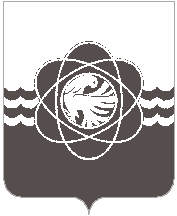 П О С Т А Н О В Л Е Н И Еот 24.09.2020 № 681В целях качественного и своевременного выполнения ремонтных работ (поставки товаров, оказания услуг) по муниципальным контрактам, заключенным по результатам закупок, проведенных конкурентными способами определения подрядчиков (исполнителей), при выявлении дополнительных ремонтных работ (объемов товаров, услуг) Администрация муниципального образования «город Десногорск» Смоленской области постановляет: Внести в постановление Администрации муниципального образования «город Десногорск» Смоленской области от 11.02.2020 № 104 «Об утверждении Регламента работы муниципальных заказчиков, муниципальных бюджетных учреждений муниципального образования «город Десногорск» Смоленской области, осуществляющих закупки в соответствии с Федеральным законом «О контрактной системе в сфере закупок товаров, работ, услуг для обеспечения государственных и муниципальных нужд» с использованием модуля «Малые закупки» автоматизированной информационной системы государственных закупок Смоленской области» (в ред. от 18.08.2020 № 589) в приложение № 1 «Регламент работы муниципальных заказчиков, муниципальных бюджетных учреждений муниципального образования «город Десногорск» Смоленской области, осуществляющих закупки в соответствии с Федеральным законом «О контрактной системе в сфере закупок товаров, работ, услуг для обеспечения государственных и муниципальных нужд» с использованием модуля «Малые закупки» автоматизированной информационной системы государственных закупок Смоленской области» следующие изменения:1.1. Раздел 9 «Последствия признания малой закупки несостоявшейся» дополнить пунктом 9.4. следующего содержания:«9.4. В случае признания повторно малой закупки несостоявшейся заказчик заключает контракт без осуществления малой закупки».1.2. В приложении «Перечень малых закупок, который заказчик вправе осуществлять без размещения на сайте извещения о малой закупке»:- пункт 1 изложить в следующей редакции:«1. Закупка товаров, работ, услуг на сумму, не превышающую тридцать тысяч рублей.»;- дополнить пунктом 29 следующего содержания:«29. Закупка дополнительных ремонтных работ, которые выявились в результате выполнения строитель-монтажных работ по результатам проведенных конкурентных способов определения подрядчиков (исполнителей).».2. Отделу информационных технологий и связи с общественностью  (Н.В. Барханоевой) разместить настоящее постановление на официальном сайте Администрации муниципального образования «город Десногорск» Смоленской области в сети Интернет.3. Контроль  исполнения настоящего постановления возложить на заместителя Главы муниципального образования по экономическим вопросам Ю.В. Голякову.И.о. Главы муниципального образования«город Десногорск» Смоленской области	                                   А.А. НовиковО внесении изменений в постановление Администрации муниципального образования «город Десногорск» Смоленской области от 11.02.2020 № 104 «Об утверждении Регламента работы муниципальных заказчиков, муниципальных бюджетных учреждений муниципального образования «город Десногорск» Смоленской области, осуществляющих закупки в соответствии с Федеральным законом «О контрактной системе в сфере закупок товаров, работ, услуг для обеспечения государственных и муниципальных нужд» с использованием модуля «Малые закупки» автоматизированной информационной системы государственных закупок Смоленской области»